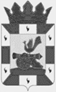 АДМИНИСТРАЦИЯ МУНИЦИПАЛЬНОГО ОБРАЗОВАНИЯ «СМОЛЕНСКИЙ РАЙОН» СМОЛЕНСКОЙ ОБЛАСТИП О С Т А Н О В Л Е Н И Еот 03.04.2015 № 611В целях упорядочения системы оплаты труда руководителей, их заместителей образовательный организаций муниципального образования «Смоленский район» Смоленской области, - АДМИНИСТРАЦИЯ МУНИЦИПАЛЬНОГО ОБРАЗОВАНИЯ «СМОЛЕНСКИЙ РАЙОН» СМОЛЕНСКОЙ ОБЛАСТИ ПОСТАНОВЛЯЕТ:1. Внести в Порядок оплаты труда работников образовательных организаций и иных муниципальных учреждений (не являющихся образовательными учреждениями) осуществляющих деятельность в сфере образования, утвержденный постановлением Администрации муниципального образования «Смоленский район» Смоленской области от 29.12.2007 № 1688  «Об утверждении Порядка оплаты труда работников муниципальных образовательных учреждений (не являющихся образовательными учреждениями) осуществляющих деятельность в сфере образования», (в редакции постановлений Главы муниципального образования «Смоленский район» Смоленской области от 29.12.2007 № 1688, постановлений Администрации муниципального образования «Смоленский район» Смоленской области от 13.05.2010 № 1180, от 09.06.2010 № 1455, от 22.09.2010 № 2327)  следующее изменение:- раздел 8.1 «Формирование фонда оплаты труда образовательного учреждения» изложить в следующей редакции: «8.1. Фонд оплаты труда (далее - ФОТ) образовательного учреждения состоит из фонда должностных окладов (ставок заработной платы) (далее - ФДО) всех работников, фонда компенсационных выплат (далее - ФКВ), и  фонда стимулирующих  выплат и рассчитывается по формуле:ФОТ = ФДО + ФКВ + ФСВ, где:ФОТ - фонд оплаты труда образовательного учреждения;ФДО - фонд должностных окладов (ставок заработной платы) всех работников образовательного учреждения;ФКВ - фонд компенсационных выплат образовательного учреждения;ФСВ – фонд стимулирующих выплат.При формировании ФОТ образовательного учреждения предусматриваются средства муниципального бюджета согласно штатному расписанию и тарификации образовательного учреждения в расчете на год. При этом  по вакантным должностям руководящих и педагогических работников средства выделяются исходя из величины, равной произведению размера базовой единицы на коэффициент 1,4 по должностям других работников - исходя из среднего разряда по вакантной должности.Объем средств ФОТ образовательных учреждений на очередной финансовый год зависит от следующих показателей: средней заработной платы, количества педагогических работников на одного обучающегося (воспитанника), а также средней наполняемости классов (групп)ФСВ = S – ФДО – ФКВФСВ – фонд стимулирующих выплат образовательного учреждения;S – субвенция (субсидия) предоставленная образовательному учреждению для реализации образовательных программ (за исключением средств на приобретение учебников и учебных пособий, средств обучения, игр, игрушек); ФДО – фонд должностных окладов всех работников образовательного учреждения;ФКВ – фонд компенсационных выплат образовательного учреждения.2. Настоящее постановление распространяется на правоотношения, возникшие с 1 января 2015 года.3. контроль за исполнением настоящего постановления возложить на заместителя Главы Администрации муниципального образования «Смоленский район» Смоленской области О.А. Лонщакова.Глава Администрациимуниципального образования«Смоленский район» Смоленской области                                   О.Ю. Язева            О внесении изменения в Порядок оплаты труда работников муниципальных образовательных учреждений и иных муниципальных учреждений (не являющихся образовательными учреждениями) осуществляющих деятельность в сфере образования